Пути формирования креативных способностей дошкольников 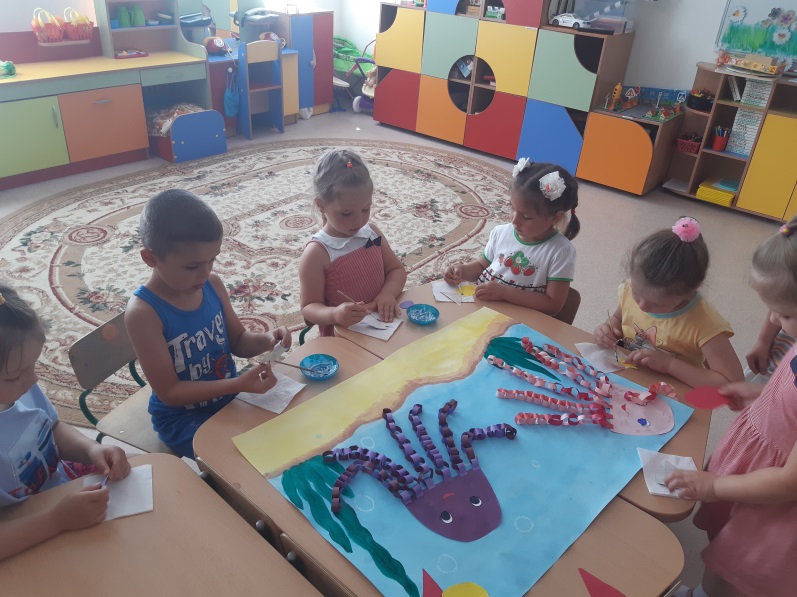 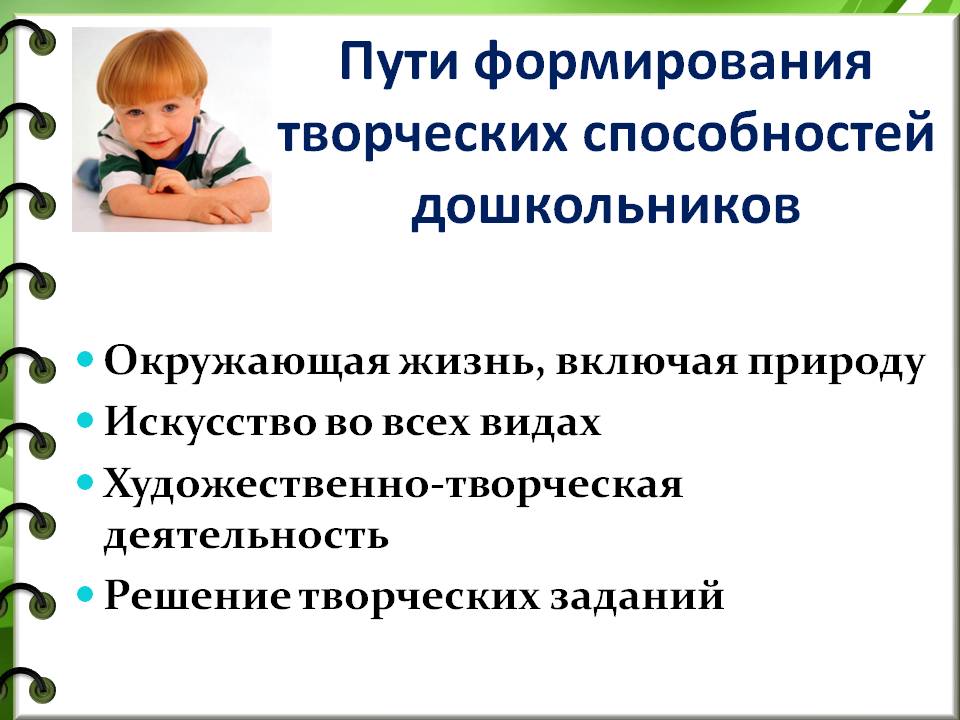 Районное методическое объединение«Инновационные технологии в развитии креативных способностей дошкольников в различных видах деятельности» Тема:«Инновационные технологии в развитии креативных способностей дошкольников в различных видах деятельности»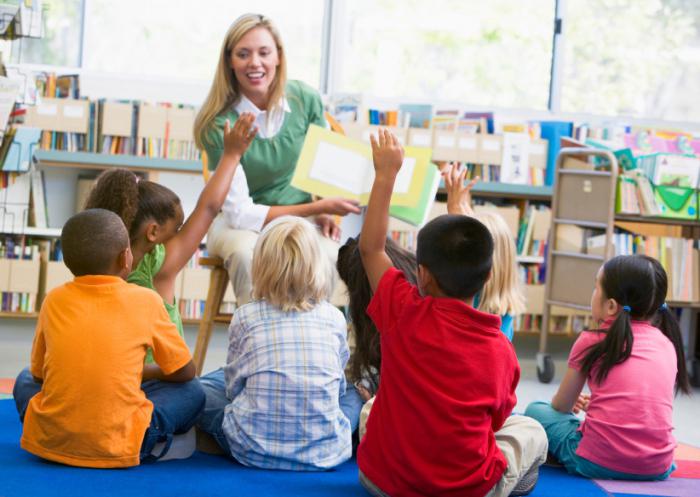 МАДОУ АР детский сад «Сибирячок» корпус № 1Руководитель Гущина М.Ю., воспитатель 1квалификационной категории30.03.2021г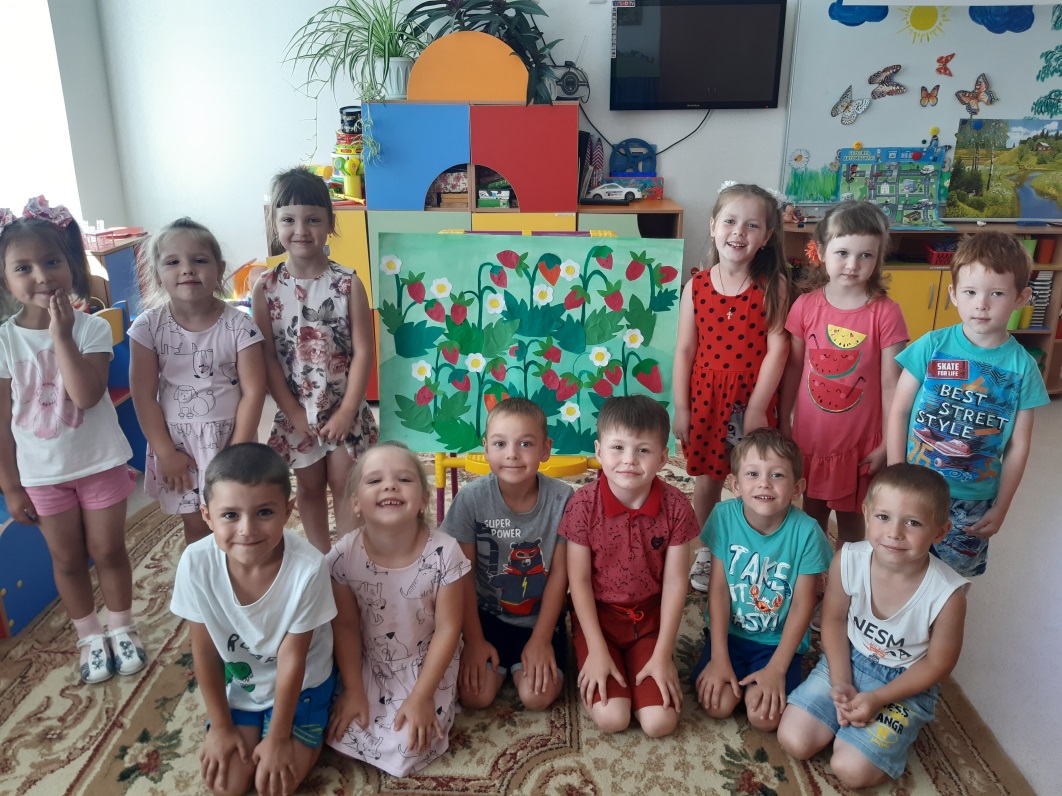 Цель: -Развивать у педагогов умения применять современные педагогические технологии, игровые методы и приёмы для формирования креативности дошкольников.- формировать творческий подход по организации развивающей предметно – пространственной среды в работе с детьми.С 8.50 – 9.00 – регистрация участников РМОС 9.00 – открытие РМОПрактический просмотр ООД по ручному труду в подготовительной  группе «техника гофротрубочек» - Горбанёва И.И., воспитатель корпуса №1Практикум: «Игры на развитие креативного мышления старших дошкольников» -   Путинцева Н.А. воспитатель корпуса №1Мастер - класс: «Бумажные фантазии. Технология - бумагопластика». –    Сайдуганова М.П., воспитатель корпуса №1Выступление «Формирование финансовой грамотности дошкольников» - Белякова В.А., старший воспитатель д/с «Сибирячок».     Практикум «Использование природного и бросового материала в детском художественном творчестве».- Сердюкова А.А., воспитатель корпуса №3  Презентация НОД в видеозаписи по художественно – эстетическому развитию в рамках дистанционного образования. Девятьярова М.В., воспитатель корпуса №2, Гущина М.Ю. воспитатель корпуса №1, Маркелова Н.М.воспитатель корпуса №3